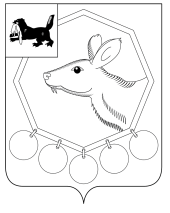                                          РОССИЙСКАЯ ФЕДЕРАЦИЯ                                            ИРКУТСКАЯ ОБЛАСТЬ     КОНТРОЛЬНО-СЧЕТНАЯ ПАЛАТА МУНИЦИПАЛЬНОГО ОБРАЗОВАНИЯ «БАЯНДАЕВСКИЙ РАЙОН» «03»   декабря  2014 г.                                                                                                          № 34                           УТВЕРЖДАЮПредседательКонтрольно-счетной палатыДамбуев Ю.Ф.«03» декабря 2014 г.ОТЧЕТО РЕЗУЛЬТАТАХ КОНТРОЛЬНОГО МЕРОПРИЯТИЯПроверка целевого характера использования субсидий на реализацию мероприятий в рамках долгосрочной целевой программы Иркутской области «Чистая вода» на 2012-2014 годы и подпрограммы «Чистая вода»  государственной программы Иркутской области «Развитие жилищно-коммунального хозяйства Иркутской области» на 2014-2018 годы (наименование контрольного мероприятия)1.Основание для проведения контрольного мероприятия: План работы прокуратуры Баяндаевского района на 2014 год, поручение прокуратуры Баяндаевского района о выделении специалиста для проведения проверки от 28.11.2014 №7-19.2.Предмет контрольного мероприятия: Бюджетные средства выделенные в виде субсидий из областного бюджета. 3. Объект (объекты) контрольного мероприятия: администрация муниципального образования «Нагалык».4. Срок проведения контрольного мероприятия: 01.12.2014г.-03.12.2014г.5. Цель контрольного мероприятия: Проверка законности и целевого характера выделенных субсидий.6. Проверяемый период деятельности: 2013 и 2014 годы.   7. Краткая  характеристика  проверяемой  сферы  формирования  и использования муниципальных средств и деятельности объектов проверки:    Полное наименование: Администрация муниципального образования «Нагалык». Краткое наименование: Администрация МО «Нагалык».Юридический адрес: 669128, Иркутская область, Баяндаевский район, с. Нагалык, пер. Школьный 3-2.Почтовый адрес: 669128, Иркутская область, Баяндаевский район, с. Нагалык, пер. Школьный 3-2. Администрация МО «Нагалык» имеет следующие реквизиты: ИНН 8502003190 КПП 850201001, ОГРН 1068506001013.Камеральная проверка проведена с ведома исполняющей обязанности главы администрации МО «Нагалык» Алексеевой Марины ПетровныВ проверяемом периоде у администрации поселения имелся лицевой счет №04343014460 в Управлении Федерального Казначейства по Иркутской области для учета средств муниципального бюджета.  8. По результатам контрольного мероприятия установлено следующее:  Проверка целевого характера использования субсидий на реализацию мероприятий в рамках долгосрочной целевой программы Иркутской области «Чистая вода» на 2012-2014 годы выделенных МО «Нагалык» в 2013 году.Законом Иркутской области от 11.12.2012 №139-оз «Об областном бюджете на 2013 год и на плановый период 2014 и 2015 годов» (далее – Закон №139-оз) муниципальному образованию «Нагалык» (далее МО «Нагалык») предусмотрены бюджетные ассигнования в ведомственной структуре расходов областного бюджета на 2013 год по коду бюджетной классификации: главе 812 «Министерство жилищной политики, энергетики и транспорта Иркутской области»; разделу, подразделу 05 02 «Коммунальное хозяйство»; целевой статье 522 58 00 «Долгосрочная целевая программа Иркутской области «Чистая вода на 2012-2014 годы»; виду расходов 522  «Субсидии на софинансирование объектов капитального строительства государственной собственности (муниципальной) собственности»; КОСГУ 251 «Перечисление другим бюджетам бюджетной системы РФ»; Доп.ФК 0000 в доход местного бюджета муниципального образования «Нагалык» для оплаты выполненных объемов работ в рамках реализации соответствующих мероприятий долгосрочной целевой программы Иркутской области «Чистая вода» на 2012-2014годы, утвержденной постановлением Правительства иркутской области от 7 марта 2012 года №79-пп (далее - Программа), а именно по бурению водозаборной скважины (далее – мероприятие) в сумме 1200000 руб. К проверке не представлен  документ о доведении до получателя бюджетных средств (МО «Нагалык») лимитов бюджетных ассигнований.Решением Думы МО «Нагалык» от 07.06.2013г. «О внесении изменений в решение Думы МО «Нагалык» «О бюджете на 2013 год» в доходной части бюджета в рамках ведомственной структуры доходов бюджета по коду бюджетной классификации «Прочие субсидии» 2 02 02999 00 0000 151 в сумме 6464,5 тыс. руб. отражены субсидии на реализацию мероприятий долгосрочной целевой программы Иркутской области «Чистая вода» на 2012-2014 годы в сумме 1200 тыс. руб. В расходной части бюджета утверждено распределение бюджетных ассигнований в разрезе ведомственной структуры расходов по разделу подразделу 05 02 «Коммунальное хозяйство»; целевой статье 351 05 00 «Поддержка коммунального хозяйства»; виду расходов 500  «Мероприятия в области коммунального хозяйства» в сумме 1329,8 тыс. руб. в числе которых предусмотрены  расходы по реализации мероприятий мероприятий долгосрочной целевой программы Иркутской области «Чистая вода» на 2012-2014 годы.Между Министерством жилищной политики, энергетики Иркутской области и администрацией муниципального образования «Нагалык» заключено соглашение №186 о предоставлении субсидии из областного бюджета бюджету муниципального образования Иркутской области в целях софинансирования мероприятий по строительству, реконструкции и модернизации объектов водоснабжения, водоотведения и очистки сточных вод, предусмотренных долгосрочной целевой программой Иркутской области «Чистая вода» на 2012-2014 годы от 20 июня 2013 года (далее по тексту Соглашение №186 от 20.06.2013г.), в соответствии с которым Министерством жилищной политики, энергетики Иркутской области обеспечивает предоставление в 2013 году субсидии бюджету муниципального образования «Нагалык» в сумме 1200000 руб., долевое софинансирование за счет средств местного бюджета в размере составляет 24700 руб. Также было заключено дополнительное соглашение №167 от 15.10.2013г. к соглашению о предоставлении субсидии из областного бюджета бюджету муниципального образования Иркутской области в целях софинансирования мероприятий по строительству, реконструкции и модернизации объектов водоснабжения, водоотведения и очистки сточных вод, предусмотренных долгосрочной целевой программой Иркутской области «Чистая вода» на 2012-2014 годы от 20 июня 2013 года 186 (далее по тексту Дополнительное соглашение №167 от 15.10.2013г.). К проверке представлена документация о проведении открытого аукциона в электронной форме 0134300009913000001 на бурение скважины в с. Нагалык, Баяндаевского района, Иркутской области. В извещении о проведении открытого аукциона в электронной форме № 0134300009913000001 опубликованного 23.04.2013г. указана начальная (максимальная) цена контракта 1244010,28 руб. В соответствии с протоколом рассмотрения первых частей заявок на участие в открытом аукционе в электронной форме 0134300009913000001 от 06.05.2013 комиссия рассмотрела первые части заявок и решила допустить и признать участником аукциона 2 участников.В соответствии  с протоколом подведения итогов открытого аукциона в электронной форме 0134300009913000001 от 13.05.2013г. победителем аукциона признано ООО «Ушаковская».По результатам проведения открытого аукциона в электронной форме 0134300009913000001 заключен муниципальный контракт №1 на бурение скважины в с. Нагалык, Баяндаевского района Иркутской области от 4 июня 2013 года (далее по тексту Муниципальный контракт №1 от 04.06.2013г.), в соответствии с которым администрация муниципального образования «Нагалык» именуемое «Заказчик» и Общество с ограниченной ответственностью «Ушаковская» именуемое «Подрядчик», заключили контракт о нижеследующем: «Заказчик» поручает и обязуется принять и оплатить, а «Подрядчик» принимает на себя и обязуется выполнить бурение скважины по адресу: Иркутская область, Баяндаевский район, с. Нагалык.,  стоимость работ, поручаемых «Подрядчику» составляет 914347,63 руб.   В пункте 2.1 Муниципального контракта №1 от 04.06.2013г. определено следующее: «Стоимость работ, поручаемых «Подрядчику» по настоящему Контракту, определяется локальным сметным расчетом (Приложение №1) и составляет 914347 рублей 63 копеек». О поступлении Субсидии в соответствии  с Соглашением №186 от 20.06.2013г. и  Дополнительным соглашением №167 от 15.10.2013г. представлено к проверке платежное поручение №245 от 11.11.2013г. на 880647,63 руб., где плательщиком является Минфин Иркутской области, министерство жилищной политики и энергетики Иркутской области, получателем является Администрация МО «Нагалык».В подтверждение  о выполненных работах по муниципальному контракту №1 от 04.06.2013г. к проверке представлены: акт о приемке выполненных работ №1 от 30.09.2013г. на 914347,63 руб. (форма №КС-2) и справка о стоимости выполненных работ и затрат №1 от 30.09.2013г. на 914347,63 руб. (форма №КС-3)По факту оплаты выполненных работ по муниципальному контракту №1 от 04.06.2013г. к проверке представлены платежные поручения: №6041395 от 22.10.2013г. на 24700 руб., и №6182419 от 14.11.2013 на 880647,63 руб., №1 от 21.10.2013г. на 9000 руб. итого на 914347,63 руб. В результате проверки и на основании вышеизложенного можно сделать вывод об использовании субсидий на реализацию мероприятий в рамках долгосрочной целевой программы Иркутской области «Чистая вода» на 2012-2014 годы выделенных МО «Нагалык» в 2013 году по целевому назначению.Проверка целевого характера использования субсидий на реализацию мероприятий подпрограммы «Чистая вода»  государственной программы Иркутской области «Развитие жилищно-коммунального хозяйства Иркутской области» на 2014-2018 годы выделенных МО «Нагалык» в 2014 году. Законом Иркутской области от 11.12.2013 №113-оз «Об областном бюджете на 2014 год и на плановый период 2015 и 2016 годов» (далее – Закон №113-оз) муниципальному образованию «Нагалык» (далее МО «Нагалык») предусмотрены бюджетные ассигнования на 2014 год: по ведомственной статье расходов 812 «Министерство жилищной политики и энергетики Иркутской области»; разделу, подразделу 05 02 «Коммунальное хозяйство»; целевой статье 61.6.02.99 «Прочие мероприятия по развитию и модернизации объектов водоснабжения, водоотведения и очистки сточных вод»; виду расходов 522 «Субсидии на софинансирование объектов капитального строительства государственной собственности (муниципальной) собственности»; КОСГУ 251 «Перечисление другим бюджетам бюджетной системы РФ»; Доп.ФК 0000 в доход местного бюджета муниципального образования «Нагалык» для оплаты выполненных объемов работ в рамках реализации мероприятия в сумме 912500 руб. Между Министерством жилищной политики и энергетики Иркутской области и администрацией муниципального образования «Нагалык» заключено соглашение №354 о предоставлении субсидии из областного бюджета бюджету муниципального образования «Нагалык» в целях софинансирования мероприятий, предусмотренных подпрограммой «Чистая вода» на 2014-2018 годы государственной программы Иркутской области «Развитие жилищно-коммунального хозяйства Иркутской области на 2014-2018 годы от 13 октября 2014 года (далее по тексту Соглашение №354 от 13.10.2014г.), в соответствии с которым Министерством жилищной политики и энергетики Иркутской области обеспечивает предоставление в 2014 году субсидии бюджету муниципального образования «Нагалык» в сумме 912500 руб., долевое софинансирование за счет средств местного бюджета в размере составляет 18700 руб.Уведомлением по расчетам между бюджетами от 05.08.2014г. №6544 Министерством жилищной политики и энергетики Иркутской области до муниципального образования «Нагалык» были доведены лимиты бюджетных ассигнований в размере 912500 руб. по разделу, подразделу 05 02 «Коммунальное хозяйство»; целевой статье 61.6.02.99 «Прочие мероприятия по развитию и модернизации объектов водоснабжения, водоотведения и очистки сточных вод»; виду расходов 522 «Субсидии на софинансирование объектов капитального строительства государственной собственности (муниципальной) собственности»; КОСГУ 251 «Перечисление другим бюджетам бюджетной системы РФ».К проверке представлена документация о проведении открытого аукциона в электронной форме 0134300009914000001 по выполнению работ по бурению водозаборной скважины в д. Нухунур, Баяндаевского района Иркутской области. В извещении о проведении открытого аукциона в электронной форме № 0134300009914000001 опубликованного 18.08.2014г. указана начальная (максимальная) цена контракта 1005473,00 руб. В соответствии с протоколом рассмотрения первых частей заявок на участие в открытом аукционе в электронной форме 0134300009914000001 от 08.09.2014 комиссия рассмотрела первые части заявок и решила допустить и признать участником аукциона 6 участников.В соответствии  с протоколом подведения итогов открытого аукциона в электронной форме 0134300009914000001 от 11.09.2014г. победителем аукциона признано ФГУГП «Урангео».По результатам проведения открытого аукциона в электронной форме 0134300009914000001 заключен муниципальный контракт №2014.270643 на выполнение работ по бурению скважины в д. Нухунур, Баяндаевского района Иркутской области от 22 сентября 2014 года (далее по тексту Муниципальный контракт №2014.270643 от 22.09.2014г.), в соответствии с которым администрация муниципального образования «Нагалык» является «Заказчиком» и Федеральное государственное унитарное геологическое предприятие «Урангеологоразведка» является «Подрядчиком». Предметом    Муниципального контракта №2014.270643 от 22.09.2014г. является выполнение «Подрядчиком» работ по бурению скважины по адресу: Иркутская область, Баяндаевский район, д. Нухунур, стоимость работ составляет 764159 рублей 24 копеек. В настоящее время субсидия на реализацию мероприятий подпрограммы «Чистая вода»  государственной программы Иркутской области «Развитие жилищно-коммунального хозяйства Иркутской области» на 2014-2018 годы в бюджет МО «Нагалык» не поступила.В подтверждение  о выполненных работах по Муниципальному контракту №2014.270643 от 22.09.2014г. к проверке представлены: акт выполненных работ №1 от 30.09.2014г. на 764159,24 руб. (форма №КС-2) и справка о стоимости выполненных работ и затрат №1 от 30.09.2014г. на 764159,24 руб. (форма №КС-3). На основании счета №89 от 30.09.2014г. администрацией Муниципального образования «Нагалык» согласно Муниципального контракта №2014.270643 от 22.09.2014г. произведена оплата в сумме 18700 руб. (платежное поручение: №591486 от 09.10.2014 на 18700 руб.) В результате проверки и на основании вышеизложенного можно сделать вывод об исполнении работ по бурению скважины в д. Нухунур Баяндаевского района Иркутской области в рамках реализации мероприятий подпрограммы «Чистая вода»  государственной программы Иркутской области «Развитие жилищно-коммунального хозяйства Иркутской области» на 2014-2018 годы.9. Выводы: 1. Субсидии на реализацию мероприятий в рамках долгосрочной целевой программы Иркутской области «Чистая вода» на 2012-2014 годы выделенных МО «Нагалык» в 2013 году использованы по целевому назначению – выполнены работы по бурению скважины по адресу: Иркутская область, Баяндаевский район, с. Нагалык,  стоимость работ составила 914347,63 руб.   2. Согласно представленных актов, работы по бурению скважины в д. Нухунур Баяндаевского района Иркутской области в рамках реализации мероприятий подпрограммы «Чистая вода»  государственной программы Иркутской области «Развитие жилищно-коммунального хозяйства Иркутской области» на 2014-2018 годы выполнены, стоимость составила 764159,24 руб. администрацией Муниципального образования «Нагалык» произведена оплата в части софинансирования проекта в сумме 18700 руб., в настоящее время субсидия на реализацию мероприятий подпрограммы «Чистая вода»  государственной программы Иркутской области «Развитие жилищно-коммунального хозяйства Иркутской области» на 2014-2018 годы в бюджет МО «Нагалык» не поступила.10. Предложения: 1. Результаты проверки направить в Прокуратуру Баяндаевского района.11. Приложения:Перечень законов и иных нормативных правовых актов, исполнение которых проверено в ходе контрольного мероприятия:Закон Иркутской области от 11.12.2012 №139-оз «Об областном бюджете на 2013 год и на плановый период 2014 и 2015 годов»Закон Иркутской области от 11.12.2013 №113-оз «Об областном бюджете на 2014 год и на плановый период 2015 и 2016 годов».Федеральный закон от 06.10.2003 №131-ФЗ «Об общих принципах организации местного самоуправления». Федеральный закон Российской Федерации от 21.07.2005 №94-ФЗ «О размещении заказов на поставки товаров, выполнение работ, оказание услуг для государственных и муниципальных нужд».Федеральный закон от 05.04.2013 N 44-ФЗ "О контрактной системе в сфере закупок товаров, работ, услуг для обеспечения государственных и муниципальных нужд".Председатель КСП МО «Баяндаевский район»                                                        Дамбуев Ю.Ф.Инспектор                                                                                   Борхонов А.М.   